PORTARIA GERÊNCIA GERAL Nº 04, DE 09 DE JANEIRO DE 2018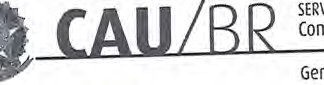 Promove substituição temporária no Quadro de Pessoal Efetivo do CAU/BR, e dá outras providências.O Gerente Geral do Conselho de Arquitetu ra e Urbanismo do Brasil (CAU/BR), no uso das atribuições que lhe confere a Portaria PRES nº 55, de 21 de fevereiro de 2014, atendendo ao disposto na Portaria Normativa nº 33, de 17 de abril de 2015, combinada com a Portaria Normativa nº 48, de 11 de agosto de 2016, e tendo em vista o contido no Memorando nº 01/2018 - GERFIN de 09 de janeiro de 2018.RESOLVE:Art. 1º. Promover a seguinte substituição temporária no Quadro de Pessoal Efetivo do CAU/BR:SUBSTITUÍDO :SUBSTITUTO:Art. 2º. Esta Portaria entra em vigor nesta data.2018.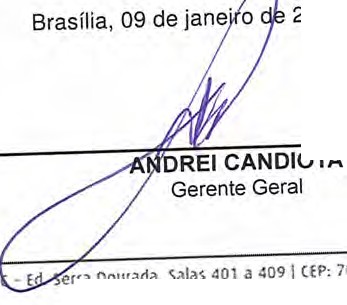 setor <omemal Sul (S<S). Quadra 2, Bloco ww w.caubr.g ov.brerra Dourada, salas 401 a 409 ICEP: 70. 300·902 Sras1ha/0F I Telefone: (61) 320 ·9500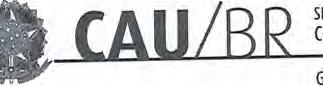 Memo. CAU/BR nº. 001/2018- GERFINBrasília, 09 de janeiro de 2018.Ao Senhor Gerente GeralAssunto: Substituição interna de funções.Prezado Senhor,Para os fins da Portaria Normativa CAU/BR nº 33, de 17 de abril de 2015, combinada com a Portaria Normativa CAU/BR nº 48, de 11 de agosto de 2016, informo o seguinte afastamento e a substituição de pessoal a serviço da Gerência de Orçamento e Finanças:Neste período, Kleubo da Silva Ferreira, Profissional de Suporte Técnico - Assistente Administrativo, fará a substituição cumulativa desempenhando as atividades do emprego de provime to efetivo-..or iginário rel a cionado às atividades da Gerência de Orçamento e Finanças.Renato de	'	ira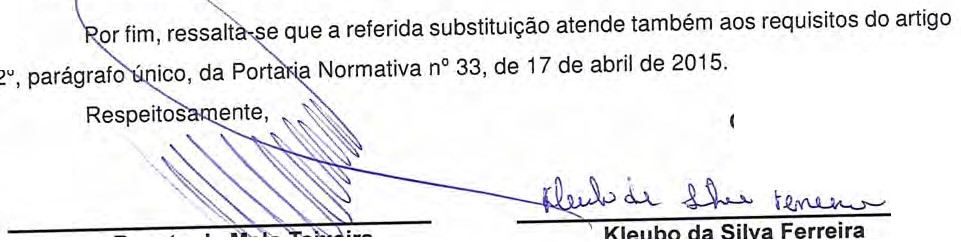 Gerente de Orçame to e FinançasKleubo da Silva FerreiraPST - Assistente AdministrativoSetor comercail sul (SCS), Quadra2, Blocoe - Ed. Serra Dourada,Salas 401 a 409I CEP: 70.300-902Brasília/ OFI Telefone:(61) 3204-9500www.caubr.gov.brNome: Letícia de Fátima Costa VieiraEmprego: Profissional de Suporte Técnico - Ocupação: TesoureiraLotação: Gerência de Orçamento e FinançasSalário: R$ 6.344,90Período de Afastamento: 11/12/2017 a 22/12/2017Nome: Kleubo da Silva FerreiraEmprego: Profissional de Suporte Técnico - Ocupação: Assistente AdministrativoLotação: Gerência de Orçamentoe FinançasPeríodo de substituição: 11/12/2017a 22/12/2017Remuneração por substituição:[	] Remuneração correspondente ao emprego objeto da substituição(Portaria Normativa nº 48, de 11/08/2016, art. 3º e Portaria Normativa nº 33, de 17/04/2015, art. 3°, inciso li).[ X J Gratificação de 30% (trinta por cento) do salário base do substituído(Portaria Normativanº 48, de 11/08/2016, art. 3º e Portaria Normativa nº 33, de 17/04/2015, art. 3°, inciso 1).Substituído: Letícia de Fátima Costa VieiraEmprego: Profissional de Suporte Técnico - Ocupação: TesoureiraLotação: Gerência de Orçamento e FinançasSalário: R$ 6.344,90Motivo: FériasPeríodo: 12 (doze) diasTermo inicial: 11/12/2017.Termo final: 22/12/2017.Substituto: Kleubo da Silva FerreiraEmprego: Profissional de Suporte Técnico - Ocupação: Assistente AdministrativoLotação: Gerência de Orçamento e Finanças